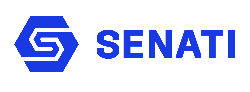 AUTORIZACIÓN DE DESCUENTO Yo, ____________________________________________________________________, trabajador de SENATI, identificado con DNI N° ___________ con Código de Planilla N°__________________, autorizo expresamente a mi empleador SENATI para que proceda a descontar de mis remuneraciones el importe de S/ 7,672.50 (Siete Mil seiscientos setenta y dos 50/100 Soles en veintidós (22) cuotas mensuales sin intereses, de S/ 348.75 (Trecientos cuarenta y ocho 75/100 Soles) cada una, el mismo que corresponde al préstamo que me ha efectuado SENATI para cancelar el 50% de la beca de estudios otorgada a mi favor para la participación en el Master Internacional Ejecutivo en Administración y Dirección de Empresas, según Convenio de Formación Profesional y Pacto de Permanencia suscrito para tal fin, de acuerdo al siguiente detalle:  En caso se produzca cualquiera de las causales señaladas en el numeral 5.2 del Convenio de Formación Profesional y Pacto de Permanencia suscrito por las partes, que da origen al presente descuento, se aplicará lo señalado en dicho Convenio. Lima, 		 de 		 de 		      Firma del TrabajadorDNI N° 				                                                            Huella digital S/348.75S/348.75S/348.75S/348.75S/348.75S/348.75S/348.75S/348.75S/348.75S/348.75S/348.75S/348.75S/348.75S/348.75S/348.75S/348.75S/348.75S/348.75S/348.75S/348.75S/348.75S/348.75